UMW / AZ / PN - 46 / 18			                                              Wrocław, 21.05.2018 r.PRZEDMIOT POSTĘPOWANIA  Dostawa toreb bawełnianych na potrzeby Uniwersytetu Medycznego we Wrocławiu.WYNIK  Uniwersytet Medyczny we Wrocławiu dziękuje Wykonawcy za udział w ww. postępowaniu.Zgodnie z art. 92 ustawy z dnia 29 stycznia 2004 r. Prawa zamówień publicznych (tekst jednolity: Dz. U. 2017, poz. 1579 z późn. zm.), zwanej dalej „Pzp”, zawiadamiamy o jego wyniku.Kryteriami oceny ofert były: Złożona oferta.Ofertę złożył następujący Wykonawca, wymieniony w tabeli: Informacja o Wykonawcach, którzy zostali wykluczeni z postępowania.Wykonawca, który złożył ofertę, nie został wykluczony z postępowania.Informacja o Wykonawcach, których oferty zostały odrzucone i o powodach odrzucenia oferty.Oferta złożona w postępowaniu nie została odrzucona.Wybór najkorzystniejszej oferty.Jako najkorzystniejszą wybrano ofertę Wykonawcy:PPHU MIROPAK Adam Noetzelul. Chopina 7A84-200 WejherowoWw. Wykonawca jako jedyny złożył ofertę w postępowaniu i nie został z niego wykluczony. Treść jego oferty odpowiada treści SIWZ, oferta nie podlega odrzuceniu.Kanclerz UMW   						mgr Iwona Janus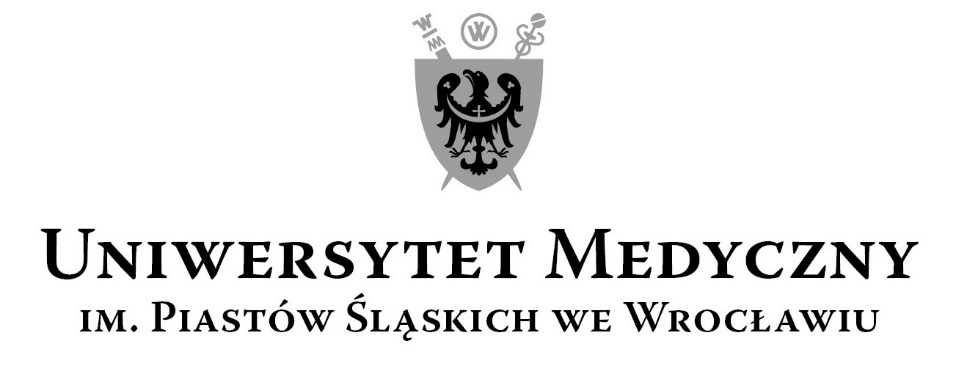 50-367 Wrocław, Wybrzeże L. Pasteura 1Zespół ds. Zamówień Publicznych  UMWUl. Marcinkowskiego 2-6, 50-368 Wrocławfax 71 / 784-00-44e-mail: edyta.szyjkowska@umed.wroc.pl50-367 Wrocław, Wybrzeże L. Pasteura 1Zespół ds. Zamówień Publicznych  UMWUl. Marcinkowskiego 2-6, 50-368 Wrocławfax 71 / 784-00-44e-mail: edyta.szyjkowska@umed.wroc.plLPKRYTERIAWAGA%1Cena realizacji przedmiotu zamówienia602Ocena jakościowa 303Termin dostawy jednostkowego zamówienia w dniach10L.p./
nr ofertyWykonawca, adresCena realizacji przedmiotu zamówienia  
Ocena jakościowa 
(dotyczy wszystkich produktów wymienionych 
w załączniku nr 2 
do SIWZ) 
Termin dostawy jednostkowego zamówienia 
w dniach

 Łączna punktacjapunktypunktypunktypunkty1.PPHU MIROPAK 
Adam Noetzel
ul. Chopina 7A
84-200 Wejherowo35 128,80 zł79,70101.PPHU MIROPAK 
Adam Noetzel
ul. Chopina 7A
84-200 Wejherowo60,0030,0010,00100,00